Beschouw de schakeling gegeven in figuur 2. Als de waarde van de weerstand van elke ribbe gelijk is aan R, dan is de weerstand tussen de punten a en h:12R(5/6)RR(3/2)R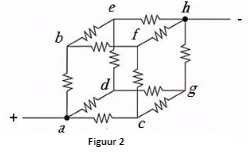 Antwoord: bMet behulp van de stroomwet van Kirchhoff  en de symmetrie in de weerstandsverdeling kun je het volgende plaatje maken: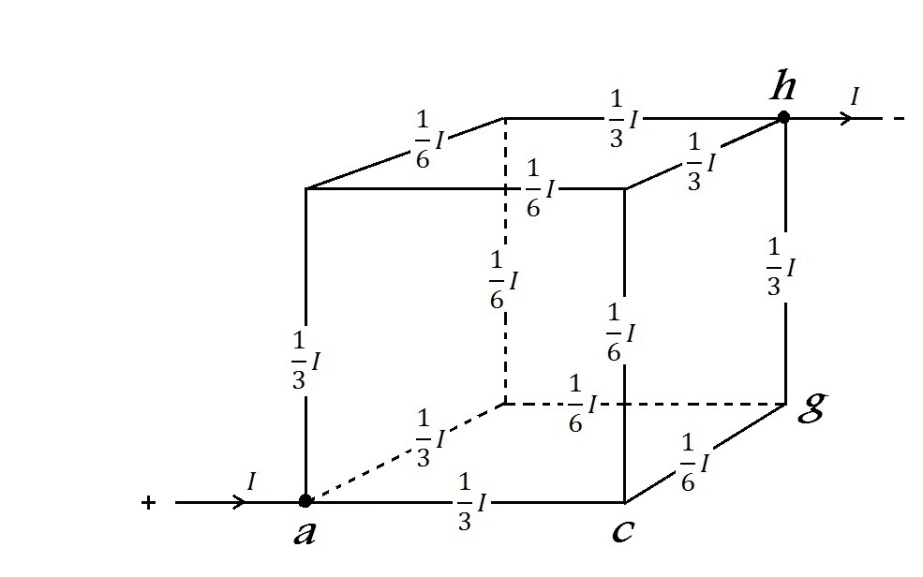 Nu de spanningswet van Kirchhoff toepassen voor een willekeurige weg langs 3 ribben om van a naar h te komen, bijvoorbeeld: